PROJEKT ERASMUS+ 2014-2016: Maths Is EverywhereZADANIE 1 CZAS WYKONANIA ZADANIA:  10. 10. 2014 – 31.10.2014OPIS ZADANIA:Zadaniem uczniów uczestniczących w projekcie (w zadaniu) jest odnaleźć w swoim otoczeniu tj. najbliższej okolicy jak najwięcej elementów związanych z matematyką:figury geometryczne  (np. kształty znaków drogowych, tablic informacyjnych i innych obiektów), liczby (np. numery posesji, odległości w metrach i kilometrach podane na znakach drogowych i informacyjnych, ograniczenia prędkości), bryły (np. zabudowania lub ich fragmenty),inne, dowolne elementy środowiska powiązane z przedmiotem, jakim jest matematyka. ZASADY WYKONANIA ZADANIA:Uczniowie pracują w grupach do czterech osób lub indywidualnie. Uczestnicy dokumentują swoją pracę robiąc zdjęcia wyszukanych elementów, następnie tworzą prezentację multimedialną (do 10 slajdów wraz ze stroną tytułową), która jest uwieńczeniem zadania. Na stronie tytułowej powinnien znaleźć się tytuł zadania po polsku i po angielsku oraz imiona i nazwiska twórców prezentacji, czyli:  Każdy slajd prezentacji powinien zawierać informację o tym, co przedstawia i jak nawiązuje do matematyki, oraz być podpisany w dwóch językach: języku angielskim oraz języku polskim np.: OCENA ZADANIA: Uczniowie dostarczają utworzone prezentacje do swojego nauczyciela matematyki, który ocenia pracę pod względem zawartości. Następnie nauczyciel języka angielskiego ocenia pracę pod względem językowym. Uczniowie umieszczają swoje prace na platfornie TWINSPACE w swoich folderach. Wszyscy uczestnicy projektu biorący udział w zadaniu otrzymują punkty zgodnie z regulaminem. Ze wszystkich prezentacji dostarczonych do nauczycieli zostanie wyłoniona zwycięzka prezentacja, która otrzyma najwiekszą liczbę punków i będzie stanowić podsumowanie zadania.ERASMUS+ 2014-2016: Maths is EverywhereTASK 1: MATHAS AROUND US made by Agata Nowak and Kamil Kowalski---ZADANIE 1: MATEMATYKA WOKÓŁ NAS – opracowanie: Agata Nowak i Kamil Kowalski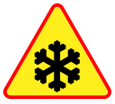 A ROAD SIGN –  A TRIANGLE / ZNAK DROGOWY – TRÓJKĄT(opis odnosi się do slajdu przedstawiającego znak drogowy w kształcie trójkąta).